Bestellung von allen weiteren Obstgehölzen und Zubehör:Bestellzettel bitte bis zum 15.09.2024 per Mail an ostermeier.annalena@landkreis-kulmbach.de sendenBesteller und Rechnungsadresse:Bestellung: GartenbauvereinStraße und HausnummerPLZ und OrtAnsprechpartnerTelefonnummerEmail-AdresseSortenbezeichnungQualität / GrößeMenge(Tabelle bei Bedarf einfach beliebig erweitern)Mit meiner Unterschrift bestätige ich die verbindliche Bestellung und Abholung der Pflanzen zum Liefertermin am Freitag, den 25. Oktober 2024. Mit meiner Unterschrift bestätige ich die verbindliche Bestellung und Abholung der Pflanzen zum Liefertermin am Freitag, den 25. Oktober 2024. Ort, DatumUnterschrift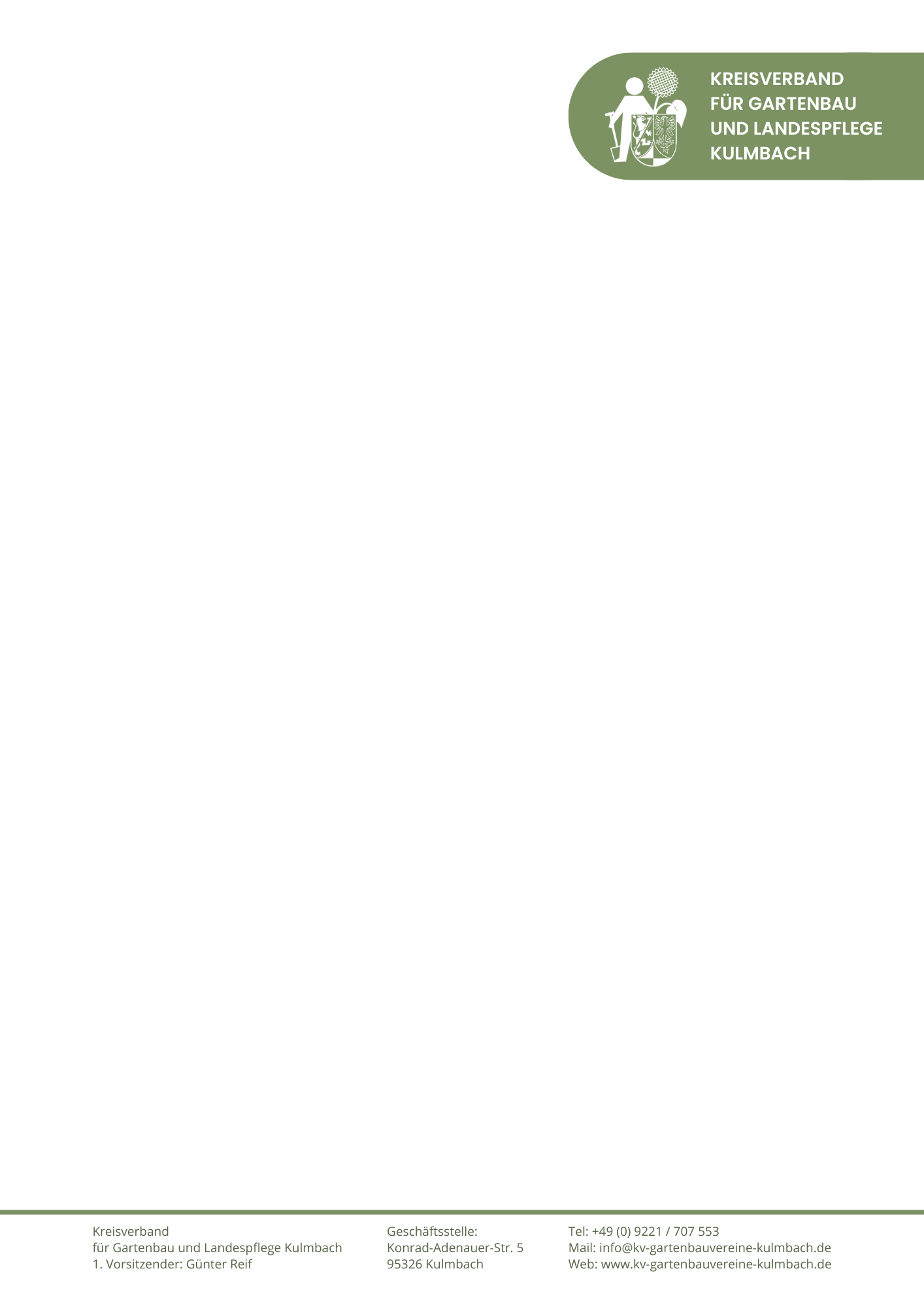 